November 3, 2020PAULA & RAHUL YUKICHRELIABLE MOVERS LLC1137 W TYLER STWHITEHALL  PA   18052Dear Mr. & Mrs. Yukich:	On October 22, 2020, the Commission received your Application for Motor Common Carrier of Property of Reliable Movers, LLC. Upon initial review, the Application is missing the following items needed in order to accept it as a filing.Line one of application (Legal Name of Applicant) must match the name registered with the Pennsylvania Department of State Corporation Bureau (Reliable Movers, LLC.)Line two of application should be left blank.Line four of application should have your Entity Number (6755961), not your Federal EIN Number.$100.00 certified check or money order is required to file application. Personal and checks drawn from a Corporate account are not accepted.	Pursuant to 52 Pa. Code §1.4, you are required to correct these items.  Failure to do so within 20 days of the date of this letter will result in the Application being returned unfiled. 	Please return your items to the above listed address and address to the attention of Secretary Chiavetta. 	Should you have any questions pertaining to your application, please contact our Bureau at 717-772-7777.								Sincerely,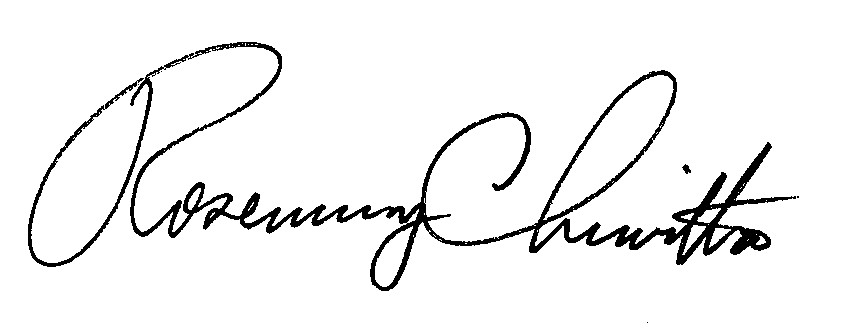 Rosemary ChiavettaSecretaryRC:ane